CiągiCiągi określone rekurencyjnieGRUPAIMIĘ I NAZWISKO1.Oblicz pięć początkowych wyrazów ciągu  zdefiniowanego następująco:   1.Oblicz pięć początkowych wyrazów ciągu  zdefiniowanego następująco:   1.Oblicz pięć początkowych wyrazów ciągu  zdefiniowanego następująco:   Film do zadania 1 i 2: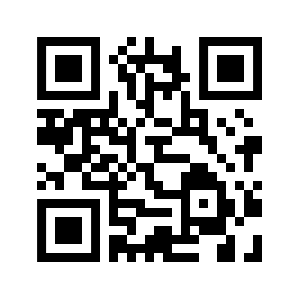 2. Oblicz pięć początkowych wyrazów ciągu  zdefiniowanego następująco:   2. Oblicz pięć początkowych wyrazów ciągu  zdefiniowanego następująco:   2. Oblicz pięć początkowych wyrazów ciągu  zdefiniowanego następująco:   3 Oblicz piąty wyraz ciągu  zdefiniowanego następująco:   3 Oblicz piąty wyraz ciągu  zdefiniowanego następująco:   3 Oblicz piąty wyraz ciągu  zdefiniowanego następująco:   Film: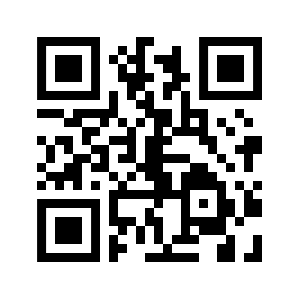 4. Wyznacz rekurencyjne określenie ciągu , jeśli  4. Wyznacz rekurencyjne określenie ciągu , jeśli  4. Wyznacz rekurencyjne określenie ciągu , jeśli  Film: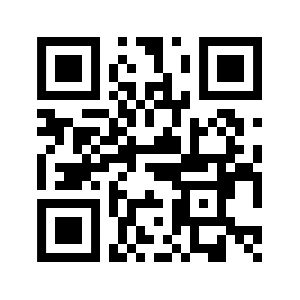 CiągiCiągi określone rekurencyjnieGRUPAIMIĘ I NAZWISKO1.Oblicz pięć początkowych wyrazów ciągu  zdefiniowanego następująco:   1.Oblicz pięć początkowych wyrazów ciągu  zdefiniowanego następująco:   1.Oblicz pięć początkowych wyrazów ciągu  zdefiniowanego następująco:   Film do zadania 1 i 2:2. Oblicz pięć początkowych wyrazów ciągu  zdefiniowanego następująco:   2. Oblicz pięć początkowych wyrazów ciągu  zdefiniowanego następująco:   2. Oblicz pięć początkowych wyrazów ciągu  zdefiniowanego następująco:   3 Oblicz piąty wyraz ciągu  zdefiniowanego następująco:   3 Oblicz piąty wyraz ciągu  zdefiniowanego następująco:   3 Oblicz piąty wyraz ciągu  zdefiniowanego następująco:   Film:4. Wyznacz rekurencyjne określenie ciągu , jeśli  4. Wyznacz rekurencyjne określenie ciągu , jeśli  4. Wyznacz rekurencyjne określenie ciągu , jeśli  Film: